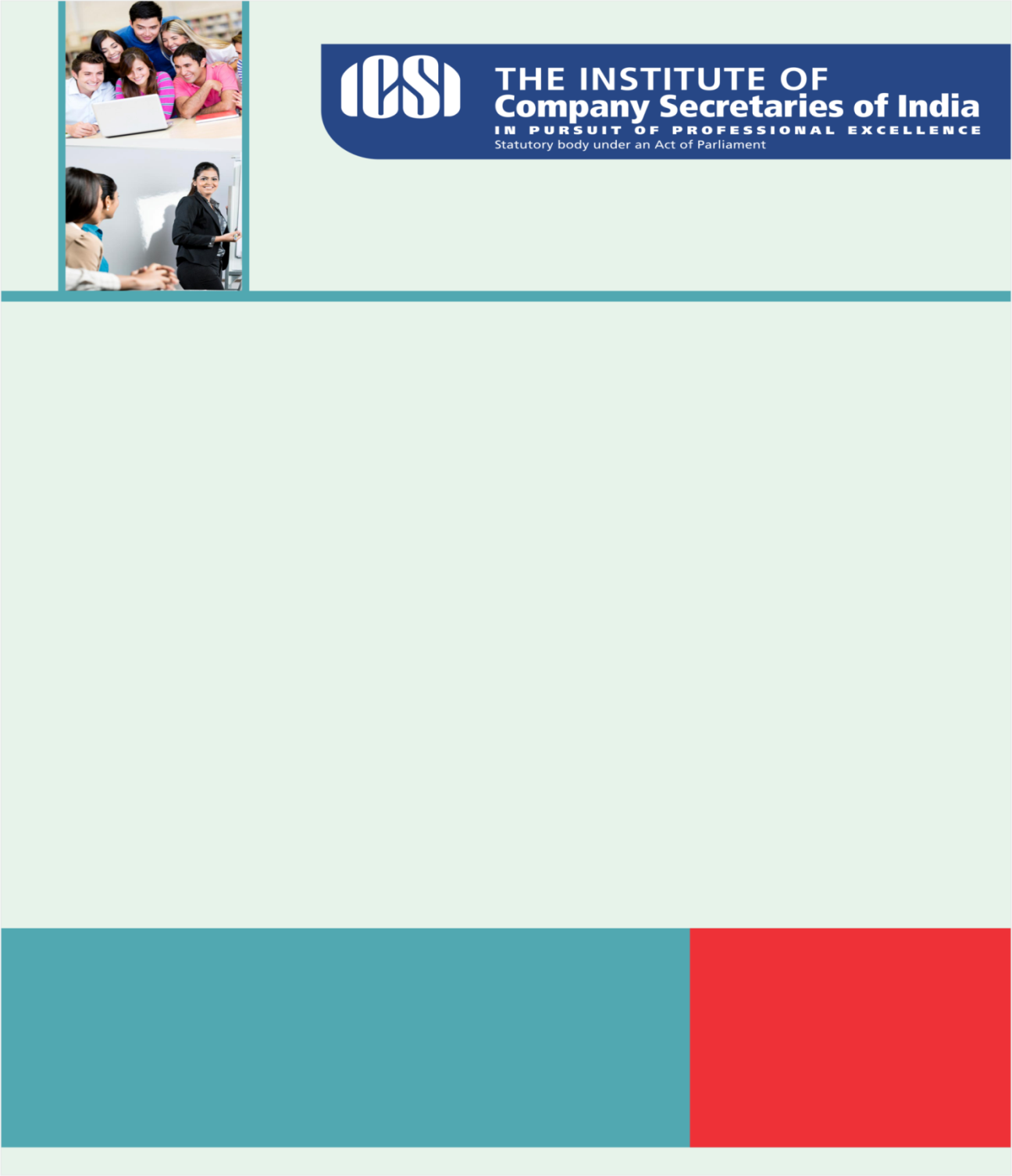 Knowledge Appraise eBiz Project ReportNational Capital Goods PolicyRegulatory UpdatesSEBI: Board Meeting DIPP:  Industries (Development and Regulation) Amendment Act, 2016ICSI NewsAttention Students - June,2016 examination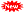 Moot Court Competition 2016 : Final Notice & Rules and Case Hosted by Pune Chapter
Moot Court Rules
CaseHelpdesk number for June ' 2016 Foundation Computer based Exam - 022-42706501 ( Dial 1) , Timing of Helpdesk - 9:30 AM - 5:30 PM , Mon - SaturdayLegal Term“Noscitur a sociis”A word is known by its associates, one is known by his companions.Market Indices (at 10:55 AM) 
Kindly send your feedback/suggestions regarding CS updates at csupdate@icsi.eduFor Previous CS UPDATE(S) visit :  http://www.icsi.edu/Member/CSUpdate.aspxIf you are not receiving the CS update, kindly update your e-mail id with Institute’s database by logging on ICSI website.  SENSEX26,031 (150.05)NIFTY 7,973 (38.40)GOLD (MCX) (Rs/10g.) 29,120 (165.00)USD/INR67.36(0.02)